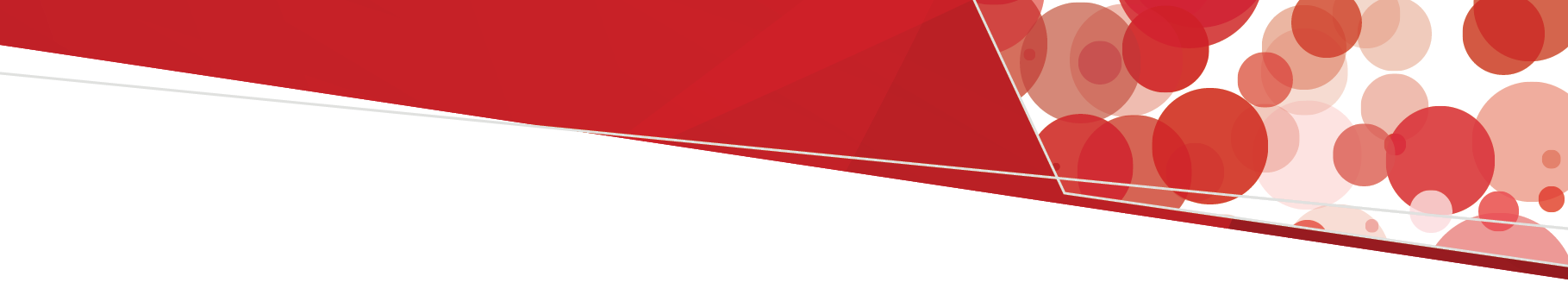 Maternal RhD antibodies may develop during pregnancy when an RhD negative pregnant woman carries an Rh D positive fetus.Perform ABO and RhD blood groups and antibody screen early in pregnancy.Test maternal blood to determine fetal RhD genotype from 11 weeks (note current restricted use).See Testing of maternal blood group to determine fetal RhD genotype <https://www.blood.gov.au/testing-maternal-blood-determine-fetal-rhd-genotype>.Give RhD immunoprophylaxis (625 IU) at 28 and 34 weeks for RhD negative women with known RhD positive fetus, or where the RhD group of the fetus is unknown.Sensitising events require RhD immunoglobin (RhD Ig)Prophylactic use of RhD immunoglobulin in pregnancy care 2021 <https://www.blood.gov.au/sites/default/files/Guideline for the prophylactic use of Rh D immunoglobulin in pregnancy care.pdf> – refer to pages 4–5.Prophylactic use of RhD immunoglobulin for RhD-negative womenAccessible text-equivalent versionWithin the first 12 weeksBetween 13–20 weeksAfter 20 weeksPost-partum if RhD-positive babyGive 250 IU RhD Ig as soon as practical within 72 hours of event.Give 625 IU RhD Ig as soon as practical within 72 hours of event.Give 625 IU RhD Ig as soon as practical within 72 hours of event. Additional doses may be required based on fetomaternal haemorrhage (FMH) quantification.Give 625 IU RhD Ig as soon as practical. Additional doses may be required based on FMH quantification.For more information:Guideline for the prophylactic use of RhD immunoglobulin in pregnancy care [PDF] <https://www.blood.gov.au/sites/default/files/Guideline for the prophylactic use of Rh D immunoglobulin in pregnancy care.pdf>Prophylactic use of RhD immunoglobulin in pregnancy care <https://www.blood.gov.au/anti-d-0>Guidelines for transfusion and immunohaematology laboratory practice [PDF] <https://anzsbt.org.au/wp-content/uploads/2021/04/Guideline_-for_Transfusion_and_Immunohaematology_Laboratory_Practice_FINAL_Published_20210426.pdf>To receive this document in another format, phone 03 9694 0102 using the National Relay Service 13 36 77 if required, or email Blood Matters <bloodmatters@redcrossblood.org.au>.Authorised and published by the Victorian Government, 1 Treasury Place, Melbourne.© State of Victoria, Australia, Department of Health, May 2022.ISBN 978-1-76096-751-2 (pdf/online/MS word) Available at Blood Matters <https://www.health.vic.gov.au/patient-care/blood-matters-program>